AULA 12- SEQUÊNCIA DIDÁTICA –TECENDO O SABER- 30/11/2020 A 04/12/2020ATIVIDADE 36:CONFECCIONE UMA BONECA OU BONECO UTILIZANDO MATERIAIS REAPROVEITÁVEIS. PODE SER FEITA DE LATA, PANO, ROLO DE PAPEL HIGIÊNICO, PAPEL, COPO PLÁSTICO DESCARTÁVEL, OU SEJA, O MATERIAL QUE VOCÊ TEM DISPONÍVEL EM CASA.ATIVIDADE 37:DEPOIS DE CONFECCIONAR A BONECA OU BONECO FORME FRASES DESCREVENDO –A:1-2-3-4-5-ATIVIDADE 38:CONTINUAREMOS REALIZANDO AS ATIVIDADES NO LIVRO DE MATEMÁTICA “APRENDER 2” DAS PÁGINAS  176 ATÉ  177.NAS PÁGINAS 176 E 177, OS ALUNOS VÂO RECONHECER AS CÉDULAS E AS MOEDAS DO SISTEMA MONETÁRIO BRASILEIRO.BOA SEMANA A TODOS!!!Escola Municipal de Educação Básica Augustinho Marcon.Catanduvas, Novembro / Dezembro de 2020.Diretora: Tatiana Bittencourt Menegat. Assessora Técnica Pedagógica: Maristela Apª. Borella Baraúna.Assessora Técnica Administrativa: Margarete Petter Dutra.Professora: Eliane BorgesAluno(a): 2º ano 1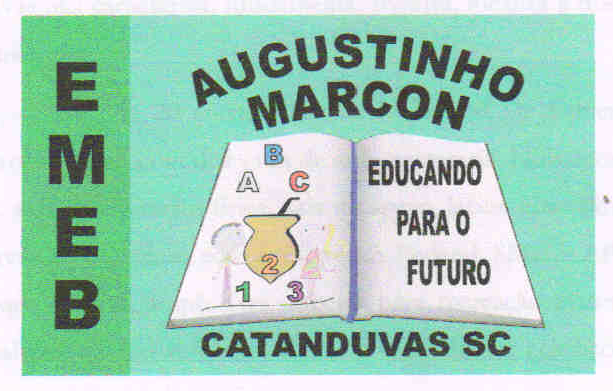 